    Form No: FR- 366 ; Revizyon Tarihi:…./…/……..; Revizyon No:…….)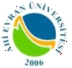 T.C.Ahi Evran ÜniversitesiEĞİTİM FAKÜLTESİNot Döküm TablosuT.C.Ahi Evran ÜniversitesiEĞİTİM FAKÜLTESİNot Döküm TablosuT.C.Ahi Evran ÜniversitesiEĞİTİM FAKÜLTESİNot Döküm TablosuT.C.Ahi Evran ÜniversitesiEĞİTİM FAKÜLTESİNot Döküm TablosuT.C.Ahi Evran ÜniversitesiEĞİTİM FAKÜLTESİNot Döküm TablosuT.C.Ahi Evran ÜniversitesiEĞİTİM FAKÜLTESİNot Döküm TablosuT.C.Ahi Evran ÜniversitesiEĞİTİM FAKÜLTESİNot Döküm TablosuT.C.Ahi Evran ÜniversitesiEĞİTİM FAKÜLTESİNot Döküm TablosuT.C.Ahi Evran ÜniversitesiEĞİTİM FAKÜLTESİNot Döküm TablosuT.C.Ahi Evran ÜniversitesiEĞİTİM FAKÜLTESİNot Döküm TablosuT.C.Ahi Evran ÜniversitesiEĞİTİM FAKÜLTESİNot Döküm TablosuT.C.Ahi Evran ÜniversitesiEĞİTİM FAKÜLTESİNot Döküm TablosuT.C.Ahi Evran ÜniversitesiEĞİTİM FAKÜLTESİNot Döküm TablosuT.C.Ahi Evran ÜniversitesiEĞİTİM FAKÜLTESİNot Döküm TablosuT.C.Ahi Evran ÜniversitesiEĞİTİM FAKÜLTESİNot Döküm TablosuT.C.Ahi Evran ÜniversitesiEĞİTİM FAKÜLTESİNot Döküm TablosuT.C.Ahi Evran ÜniversitesiEĞİTİM FAKÜLTESİNot Döküm TablosuT.C.Ahi Evran ÜniversitesiEĞİTİM FAKÜLTESİNot Döküm TablosuT.C.Ahi Evran ÜniversitesiEĞİTİM FAKÜLTESİNot Döküm TablosuT.C.Ahi Evran ÜniversitesiEĞİTİM FAKÜLTESİNot Döküm TablosuT.C.Ahi Evran ÜniversitesiEĞİTİM FAKÜLTESİNot Döküm TablosuT.C.Ahi Evran ÜniversitesiEĞİTİM FAKÜLTESİNot Döküm TablosuT.C.Ahi Evran ÜniversitesiEĞİTİM FAKÜLTESİNot Döküm TablosuT.C.Ahi Evran ÜniversitesiEĞİTİM FAKÜLTESİNot Döküm TablosuT.C.Ahi Evran ÜniversitesiEĞİTİM FAKÜLTESİNot Döküm TablosuT.C.Ahi Evran ÜniversitesiEĞİTİM FAKÜLTESİNot Döküm TablosuT.C.Ahi Evran ÜniversitesiEĞİTİM FAKÜLTESİNot Döküm TablosuT.C.Ahi Evran ÜniversitesiEĞİTİM FAKÜLTESİNot Döküm TablosuT.C.Ahi Evran ÜniversitesiEĞİTİM FAKÜLTESİNot Döküm TablosuT.C.Ahi Evran ÜniversitesiEĞİTİM FAKÜLTESİNot Döküm TablosuT.C.Ahi Evran ÜniversitesiEĞİTİM FAKÜLTESİNot Döküm TablosuT.C.Ahi Evran ÜniversitesiEĞİTİM FAKÜLTESİNot Döküm TablosuT.C.Ahi Evran ÜniversitesiEĞİTİM FAKÜLTESİNot Döküm TablosuT.C.Ahi Evran ÜniversitesiEĞİTİM FAKÜLTESİNot Döküm TablosuT.C.Ahi Evran ÜniversitesiEĞİTİM FAKÜLTESİNot Döküm TablosuT.C.Ahi Evran ÜniversitesiEĞİTİM FAKÜLTESİNot Döküm TablosuT.C.Ahi Evran ÜniversitesiEĞİTİM FAKÜLTESİNot Döküm TablosuT.C.Ahi Evran ÜniversitesiEĞİTİM FAKÜLTESİNot Döküm TablosuT.C.Ahi Evran ÜniversitesiEĞİTİM FAKÜLTESİNot Döküm TablosuT.C.Ahi Evran ÜniversitesiEĞİTİM FAKÜLTESİNot Döküm TablosuT.C.Ahi Evran ÜniversitesiEĞİTİM FAKÜLTESİNot Döküm TablosuT.C.Ahi Evran ÜniversitesiEĞİTİM FAKÜLTESİNot Döküm TablosuT.C.Ahi Evran ÜniversitesiEĞİTİM FAKÜLTESİNot Döküm TablosuT.C.Ahi Evran ÜniversitesiEĞİTİM FAKÜLTESİNot Döküm TablosuT.C.Ahi Evran ÜniversitesiEĞİTİM FAKÜLTESİNot Döküm TablosuT.C.Ahi Evran ÜniversitesiEĞİTİM FAKÜLTESİNot Döküm TablosuT.C.Ahi Evran ÜniversitesiEĞİTİM FAKÜLTESİNot Döküm TablosuT.C.Ahi Evran ÜniversitesiEĞİTİM FAKÜLTESİNot Döküm TablosuT.C.Ahi Evran ÜniversitesiEĞİTİM FAKÜLTESİNot Döküm TablosuT.C.Kimlik NoÖğrenci NoAdı SoyadıFakülte/YüksekokulProgramÖğrenim SüresiT.C.Kimlik NoÖğrenci NoAdı SoyadıFakülte/YüksekokulProgramÖğrenim SüresiT.C.Kimlik NoÖğrenci NoAdı SoyadıFakülte/YüksekokulProgramÖğrenim SüresiT.C.Kimlik NoÖğrenci NoAdı SoyadıFakülte/YüksekokulProgramÖğrenim Süresi::::::Belge TarihiKayıt NedeniKayıt TarihiMezuniyet TarihiMezun Olduğu DönemMezuniyet OrtalamasıBelge TarihiKayıt NedeniKayıt TarihiMezuniyet TarihiMezun Olduğu DönemMezuniyet OrtalamasıBelge TarihiKayıt NedeniKayıt TarihiMezuniyet TarihiMezun Olduğu DönemMezuniyet OrtalamasıBelge TarihiKayıt NedeniKayıt TarihiMezuniyet TarihiMezun Olduğu DönemMezuniyet OrtalamasıBelge TarihiKayıt NedeniKayıt TarihiMezuniyet TarihiMezun Olduğu DönemMezuniyet OrtalamasıBelge TarihiKayıt NedeniKayıt TarihiMezuniyet TarihiMezun Olduğu DönemMezuniyet OrtalamasıBelge TarihiKayıt NedeniKayıt TarihiMezuniyet TarihiMezun Olduğu DönemMezuniyet Ortalaması::::::T.C.Kimlik NoÖğrenci NoAdı SoyadıFakülte/YüksekokulProgramÖğrenim SüresiT.C.Kimlik NoÖğrenci NoAdı SoyadıFakülte/YüksekokulProgramÖğrenim SüresiT.C.Kimlik NoÖğrenci NoAdı SoyadıFakülte/YüksekokulProgramÖğrenim SüresiT.C.Kimlik NoÖğrenci NoAdı SoyadıFakülte/YüksekokulProgramÖğrenim Süresi::::::Belge TarihiKayıt NedeniKayıt TarihiMezuniyet TarihiMezun Olduğu DönemMezuniyet OrtalamasıBelge TarihiKayıt NedeniKayıt TarihiMezuniyet TarihiMezun Olduğu DönemMezuniyet OrtalamasıBelge TarihiKayıt NedeniKayıt TarihiMezuniyet TarihiMezun Olduğu DönemMezuniyet OrtalamasıBelge TarihiKayıt NedeniKayıt TarihiMezuniyet TarihiMezun Olduğu DönemMezuniyet OrtalamasıBelge TarihiKayıt NedeniKayıt TarihiMezuniyet TarihiMezun Olduğu DönemMezuniyet OrtalamasıBelge TarihiKayıt NedeniKayıt TarihiMezuniyet TarihiMezun Olduğu DönemMezuniyet OrtalamasıBelge TarihiKayıt NedeniKayıt TarihiMezuniyet TarihiMezun Olduğu DönemMezuniyet Ortalaması::::::1. Yarı Yıl (Güz Dönemi) Dersleri1. Yarı Yıl (Güz Dönemi) Dersleri1. Yarı Yıl (Güz Dönemi) Dersleri1. Yarı Yıl (Güz Dönemi) Dersleri1. Yarı Yıl (Güz Dönemi) Dersleri1. Yarı Yıl (Güz Dönemi) Dersleri1. Yarı Yıl (Güz Dönemi) Dersleri1. Yarı Yıl (Güz Dönemi) Dersleri1. Yarı Yıl (Güz Dönemi) Dersleri1. Yarı Yıl (Güz Dönemi) Dersleri1. Yarı Yıl (Güz Dönemi) Dersleri1. Yarı Yıl (Güz Dönemi) Dersleri1. Yarı Yıl (Güz Dönemi) Dersleri1. Yarı Yıl (Güz Dönemi) Dersleri1. Yarı Yıl (Güz Dönemi) Dersleri1. Yarı Yıl (Güz Dönemi) Dersleri1. Yarı Yıl (Güz Dönemi) Dersleri1. Yarı Yıl (Güz Dönemi) Dersleri1. Yarı Yıl (Güz Dönemi) Dersleri1. Yarı Yıl (Güz Dönemi) Dersleri1. Yarı Yıl (Güz Dönemi) DersleriDers KoduDers KoduDers KoduDers AdıDers AdıDers AdıDers AdıDers AdıDers AdıDers AdıDers AdıDers AdıDers AdıDers AdıBaşarı YılıBaşarı YılıBaşarı YılıKrdKrdAKTSAKTSAKTSNotNotNotDers KoduDers KoduDers AdıDers AdıDers AdıDers AdıDers AdıDers AdıDers AdıDers AdıDers AdıDers AdıDers AdıDers AdıBaşarı YılıBaşarı YılıBaşarı YılıKrdKrdKrdAKTSAKTSAKTSAKTSAKTSNot2. Yarı Yıl (Bahar Dönemi) Dersleri2. Yarı Yıl (Bahar Dönemi) Dersleri2. Yarı Yıl (Bahar Dönemi) Dersleri2. Yarı Yıl (Bahar Dönemi) Dersleri2. Yarı Yıl (Bahar Dönemi) Dersleri2. Yarı Yıl (Bahar Dönemi) Dersleri2. Yarı Yıl (Bahar Dönemi) Dersleri2. Yarı Yıl (Bahar Dönemi) Dersleri2. Yarı Yıl (Bahar Dönemi) Dersleri2. Yarı Yıl (Bahar Dönemi) Dersleri2. Yarı Yıl (Bahar Dönemi) Dersleri2. Yarı Yıl (Bahar Dönemi) Dersleri2. Yarı Yıl (Bahar Dönemi) Dersleri2. Yarı Yıl (Bahar Dönemi) Dersleri2. Yarı Yıl (Bahar Dönemi) Dersleri2. Yarı Yıl (Bahar Dönemi) Dersleri2. Yarı Yıl (Bahar Dönemi) Dersleri2. Yarı Yıl (Bahar Dönemi) Dersleri2. Yarı Yıl (Bahar Dönemi) Dersleri2. Yarı Yıl (Bahar Dönemi) Dersleri2. Yarı Yıl (Bahar Dönemi) DersleriDers KoduDers KoduDers KoduDers AdıDers AdıDers AdıDers AdıDers AdıDers AdıDers AdıDers AdıDers AdıDers AdıDers AdıBaşarı YılıBaşarı YılıBaşarı YılıKrdKrdAKTSAKTSAKTSNotNotNotDers KoduDers KoduDers AdıDers AdıDers AdıDers AdıDers AdıDers AdıDers AdıDers AdıDers AdıDers AdıDers AdıDers AdıBaşarı YılıBaşarı YılıBaşarı YılıKrdKrdKrdAKTSAKTSAKTSAKTSAKTSNot3. Yarı Yıl (Güz Dönemi) Dersleri3. Yarı Yıl (Güz Dönemi) Dersleri3. Yarı Yıl (Güz Dönemi) Dersleri3. Yarı Yıl (Güz Dönemi) Dersleri3. Yarı Yıl (Güz Dönemi) Dersleri3. Yarı Yıl (Güz Dönemi) Dersleri3. Yarı Yıl (Güz Dönemi) Dersleri3. Yarı Yıl (Güz Dönemi) Dersleri3. Yarı Yıl (Güz Dönemi) Dersleri3. Yarı Yıl (Güz Dönemi) Dersleri3. Yarı Yıl (Güz Dönemi) Dersleri3. Yarı Yıl (Güz Dönemi) Dersleri3. Yarı Yıl (Güz Dönemi) Dersleri3. Yarı Yıl (Güz Dönemi) Dersleri3. Yarı Yıl (Güz Dönemi) Dersleri3. Yarı Yıl (Güz Dönemi) Dersleri3. Yarı Yıl (Güz Dönemi) Dersleri3. Yarı Yıl (Güz Dönemi) Dersleri3. Yarı Yıl (Güz Dönemi) Dersleri3. Yarı Yıl (Güz Dönemi) Dersleri3. Yarı Yıl (Güz Dönemi) DersleriDers KoduDers KoduDers KoduDers AdıDers AdıDers AdıDers AdıDers AdıDers AdıDers AdıDers AdıDers AdıDers AdıDers AdıBaşarı YılıBaşarı YılıBaşarı YılıKrdKrdAKTSAKTSAKTSNotNotNotDers KoduDers KoduDers AdıDers AdıDers AdıDers AdıDers AdıDers AdıDers AdıDers AdıDers AdıDers AdıDers AdıDers AdıBaşarı YılıBaşarı YılıBaşarı YılıKrdKrdKrdAKTSAKTSAKTSAKTSAKTSNot4. Yarı Yıl (Bahar Dönemi) Dersleri4. Yarı Yıl (Bahar Dönemi) Dersleri4. Yarı Yıl (Bahar Dönemi) Dersleri4. Yarı Yıl (Bahar Dönemi) Dersleri4. Yarı Yıl (Bahar Dönemi) Dersleri4. Yarı Yıl (Bahar Dönemi) Dersleri4. Yarı Yıl (Bahar Dönemi) Dersleri4. Yarı Yıl (Bahar Dönemi) Dersleri4. Yarı Yıl (Bahar Dönemi) Dersleri4. Yarı Yıl (Bahar Dönemi) Dersleri4. Yarı Yıl (Bahar Dönemi) Dersleri4. Yarı Yıl (Bahar Dönemi) Dersleri4. Yarı Yıl (Bahar Dönemi) Dersleri4. Yarı Yıl (Bahar Dönemi) Dersleri4. Yarı Yıl (Bahar Dönemi) Dersleri4. Yarı Yıl (Bahar Dönemi) Dersleri4. Yarı Yıl (Bahar Dönemi) Dersleri4. Yarı Yıl (Bahar Dönemi) Dersleri4. Yarı Yıl (Bahar Dönemi) Dersleri4. Yarı Yıl (Bahar Dönemi) Dersleri4. Yarı Yıl (Bahar Dönemi) DersleriDers KoduDers KoduDers KoduDers AdıDers AdıDers AdıDers AdıDers AdıDers AdıDers AdıDers AdıDers AdıDers AdıDers AdıBaşarı YılıBaşarı YılıBaşarı YılıKrdKrdAKTSAKTSAKTSNotNotNotDers KoduDers KoduDers AdıDers AdıDers AdıDers AdıDers AdıDers AdıDers AdıDers AdıDers AdıDers AdıDers AdıDers AdıBaşarı YılıBaşarı YılıBaşarı YılıKrdKrdKrdAKTSAKTSAKTSAKTSAKTSNot5. Yarı Yıl (Güz Dönemi) Dersleri5. Yarı Yıl (Güz Dönemi) Dersleri5. Yarı Yıl (Güz Dönemi) Dersleri5. Yarı Yıl (Güz Dönemi) Dersleri5. Yarı Yıl (Güz Dönemi) Dersleri5. Yarı Yıl (Güz Dönemi) Dersleri5. Yarı Yıl (Güz Dönemi) Dersleri5. Yarı Yıl (Güz Dönemi) Dersleri5. Yarı Yıl (Güz Dönemi) Dersleri5. Yarı Yıl (Güz Dönemi) Dersleri5. Yarı Yıl (Güz Dönemi) Dersleri5. Yarı Yıl (Güz Dönemi) Dersleri5. Yarı Yıl (Güz Dönemi) Dersleri5. Yarı Yıl (Güz Dönemi) Dersleri5. Yarı Yıl (Güz Dönemi) Dersleri5. Yarı Yıl (Güz Dönemi) Dersleri5. Yarı Yıl (Güz Dönemi) Dersleri5. Yarı Yıl (Güz Dönemi) Dersleri5. Yarı Yıl (Güz Dönemi) Dersleri5. Yarı Yıl (Güz Dönemi) Dersleri5. Yarı Yıl (Güz Dönemi) DersleriDers KoduDers KoduDers KoduDers AdıDers AdıDers AdıDers AdıDers AdıDers AdıDers AdıDers AdıDers AdıDers AdıDers AdıBaşarı YılıBaşarı YılıBaşarı YılıKrdKrdAKTSAKTSAKTSNotNotNotDers KoduDers KoduDers AdıDers AdıDers AdıDers AdıDers AdıDers AdıDers AdıDers AdıDers AdıDers AdıDers AdıDers AdıBaşarı YılıBaşarı YılıBaşarı YılıKrdKrdKrdAKTSAKTSAKTSAKTSAKTSNot6. Yarı Yıl (Bahar Dönemi) Dersleri6. Yarı Yıl (Bahar Dönemi) Dersleri6. Yarı Yıl (Bahar Dönemi) Dersleri6. Yarı Yıl (Bahar Dönemi) Dersleri6. Yarı Yıl (Bahar Dönemi) Dersleri6. Yarı Yıl (Bahar Dönemi) Dersleri6. Yarı Yıl (Bahar Dönemi) Dersleri6. Yarı Yıl (Bahar Dönemi) Dersleri6. Yarı Yıl (Bahar Dönemi) Dersleri6. Yarı Yıl (Bahar Dönemi) Dersleri6. Yarı Yıl (Bahar Dönemi) Dersleri6. Yarı Yıl (Bahar Dönemi) Dersleri6. Yarı Yıl (Bahar Dönemi) Dersleri6. Yarı Yıl (Bahar Dönemi) Dersleri6. Yarı Yıl (Bahar Dönemi) Dersleri6. Yarı Yıl (Bahar Dönemi) Dersleri6. Yarı Yıl (Bahar Dönemi) Dersleri6. Yarı Yıl (Bahar Dönemi) Dersleri6. Yarı Yıl (Bahar Dönemi) Dersleri6. Yarı Yıl (Bahar Dönemi) Dersleri6. Yarı Yıl (Bahar Dönemi) DersleriDers KoduDers KoduDers KoduDers AdıDers AdıDers AdıDers AdıDers AdıDers AdıDers AdıDers AdıDers AdıDers AdıDers AdıBaşarı YılıBaşarı YılıBaşarı YılıKrdKrdAKTSAKTSAKTSNotNotNotDers KoduDers KoduDers AdıDers AdıDers AdıDers AdıDers AdıDers AdıDers AdıDers AdıDers AdıDers AdıDers AdıDers AdıBaşarı YılıBaşarı YılıBaşarı YılıKrdKrdKrdAKTSAKTSAKTSAKTSAKTSNot7. Yarı Yıl (Güz Dönemi) Dersleri7. Yarı Yıl (Güz Dönemi) Dersleri7. Yarı Yıl (Güz Dönemi) Dersleri7. Yarı Yıl (Güz Dönemi) Dersleri7. Yarı Yıl (Güz Dönemi) Dersleri7. Yarı Yıl (Güz Dönemi) Dersleri7. Yarı Yıl (Güz Dönemi) Dersleri7. Yarı Yıl (Güz Dönemi) Dersleri7. Yarı Yıl (Güz Dönemi) Dersleri7. Yarı Yıl (Güz Dönemi) Dersleri7. Yarı Yıl (Güz Dönemi) Dersleri7. Yarı Yıl (Güz Dönemi) Dersleri7. Yarı Yıl (Güz Dönemi) Dersleri7. Yarı Yıl (Güz Dönemi) Dersleri7. Yarı Yıl (Güz Dönemi) Dersleri7. Yarı Yıl (Güz Dönemi) Dersleri7. Yarı Yıl (Güz Dönemi) Dersleri7. Yarı Yıl (Güz Dönemi) Dersleri7. Yarı Yıl (Güz Dönemi) Dersleri7. Yarı Yıl (Güz Dönemi) Dersleri7. Yarı Yıl (Güz Dönemi) DersleriDers KoduDers KoduDers KoduDers AdıDers AdıDers AdıDers AdıDers AdıDers AdıDers AdıDers AdıDers AdıDers AdıDers AdıBaşarı YılıBaşarı YılıBaşarı YılıKrdKrdAKTSAKTSAKTSNotNotNotDers KoduDers KoduDers AdıDers AdıDers AdıDers AdıDers AdıDers AdıDers AdıDers AdıDers AdıDers AdıDers AdıDers AdıBaşarı YılıBaşarı YılıBaşarı YılıKrdKrdKrdAKTSAKTSAKTSAKTSAKTSNot8. Yarı Yıl (Bahar Dönemi) Dersleri8. Yarı Yıl (Bahar Dönemi) Dersleri8. Yarı Yıl (Bahar Dönemi) Dersleri8. Yarı Yıl (Bahar Dönemi) Dersleri8. Yarı Yıl (Bahar Dönemi) Dersleri8. Yarı Yıl (Bahar Dönemi) Dersleri8. Yarı Yıl (Bahar Dönemi) Dersleri8. Yarı Yıl (Bahar Dönemi) Dersleri8. Yarı Yıl (Bahar Dönemi) Dersleri8. Yarı Yıl (Bahar Dönemi) Dersleri8. Yarı Yıl (Bahar Dönemi) Dersleri8. Yarı Yıl (Bahar Dönemi) Dersleri8. Yarı Yıl (Bahar Dönemi) Dersleri8. Yarı Yıl (Bahar Dönemi) Dersleri8. Yarı Yıl (Bahar Dönemi) Dersleri8. Yarı Yıl (Bahar Dönemi) Dersleri8. Yarı Yıl (Bahar Dönemi) Dersleri8. Yarı Yıl (Bahar Dönemi) Dersleri8. Yarı Yıl (Bahar Dönemi) Dersleri8. Yarı Yıl (Bahar Dönemi) Dersleri8. Yarı Yıl (Bahar Dönemi) DersleriDers KoduDers KoduDers KoduDers AdıDers AdıDers AdıDers AdıDers AdıDers AdıDers AdıDers AdıDers AdıDers AdıDers AdıBaşarı YılıBaşarı YılıBaşarı YılıKrdKrdAKTSAKTSAKTSNotNotNotDers KoduDers KoduDers AdıDers AdıDers AdıDers AdıDers AdıDers AdıDers AdıDers AdıDers AdıDers AdıDers AdıDers AdıBaşarı YılıBaşarı YılıBaşarı YılıKrdKrdKrdAKTSAKTSAKTSAKTSAKTSNotZorunlu Ders Kredi Toplamı : Zorunlu Ders Kredi Toplamı : Zorunlu Ders Kredi Toplamı : Zorunlu Ders Kredi Toplamı : Zorunlu Ders Kredi Toplamı : Zorunlu Ders Kredi Toplamı : Zorunlu Ders Kredi Toplamı : Zorunlu Ders Kredi Toplamı : Zorunlu Ders Kredi Toplamı : Zorunlu Ders Kredi Toplamı : Seçmeli Ders Kredi Toplamı : Seçmeli Ders Kredi Toplamı : Seçmeli Ders Kredi Toplamı : Seçmeli Ders Kredi Toplamı : Seçmeli Ders Kredi Toplamı : Seçmeli Ders Kredi Toplamı : Seçmeli Ders Kredi Toplamı : Seçmeli Ders Kredi Toplamı : Seçmeli Ders Kredi Toplamı : Seçmeli Ders Kredi Toplamı : Genel Kredi Toplamı : Genel Kredi Toplamı : Genel Kredi Toplamı : Genel Kredi Toplamı : Genel Kredi Toplamı : Genel Kredi Toplamı : Genel Kredi Toplamı : Genel Kredi Toplamı : Genel Kredi Toplamı : Ağırlıklı Genel Not Ort. : Ağırlıklı Genel Not Ort. : Ağırlıklı Genel Not Ort. : Ağırlıklı Genel Not Ort. : Ağırlıklı Genel Not Ort. : Ağırlıklı Genel Not Ort. : Ağırlıklı Genel Not Ort. : Ağırlıklı Genel Not Ort. : Ağırlıklı Genel Not Ort. : Ağırlıklı Genel Not Ort. : Ağırlıklı Genel Not Ort. : Ağırlıklı Genel Not Ort. : Ağırlıklı Genel Not Ort. : Ağırlıklı Genel Not Ort. : Ağırlıklı Genel Not Ort. : Ağırlıklı Genel Not Ort. : Ağırlıklı Genel Not Ort. : Ağırlıklı Genel Not Ort. : Ağırlıklı Genel Not Ort. : Zorunlu Ders Kredi Toplamı : Zorunlu Ders Kredi Toplamı : Zorunlu Ders Kredi Toplamı : Zorunlu Ders Kredi Toplamı : Zorunlu Ders Kredi Toplamı : Zorunlu Ders Kredi Toplamı : Zorunlu Ders Kredi Toplamı : Zorunlu Ders Kredi Toplamı : Zorunlu Ders Kredi Toplamı : Zorunlu Ders Kredi Toplamı : Seçmeli Ders Kredi Toplamı : Seçmeli Ders Kredi Toplamı : Seçmeli Ders Kredi Toplamı : Seçmeli Ders Kredi Toplamı : Seçmeli Ders Kredi Toplamı : Seçmeli Ders Kredi Toplamı : Seçmeli Ders Kredi Toplamı : Seçmeli Ders Kredi Toplamı : Seçmeli Ders Kredi Toplamı : Seçmeli Ders Kredi Toplamı : Genel Kredi Toplamı : Genel Kredi Toplamı : Genel Kredi Toplamı : Genel Kredi Toplamı : Genel Kredi Toplamı : Genel Kredi Toplamı : Genel Kredi Toplamı : Genel Kredi Toplamı : Genel Kredi Toplamı : Ağırlıklı Genel Not Ort. : Ağırlıklı Genel Not Ort. : Ağırlıklı Genel Not Ort. : Ağırlıklı Genel Not Ort. : Ağırlıklı Genel Not Ort. : Ağırlıklı Genel Not Ort. : Ağırlıklı Genel Not Ort. : Ağırlıklı Genel Not Ort. : Ağırlıklı Genel Not Ort. : Ağırlıklı Genel Not Ort. : Ağırlıklı Genel Not Ort. : Ağırlıklı Genel Not Ort. : Ağırlıklı Genel Not Ort. : Ağırlıklı Genel Not Ort. : Ağırlıklı Genel Not Ort. : Ağırlıklı Genel Not Ort. : Ağırlıklı Genel Not Ort. : Ağırlıklı Genel Not Ort. : Ağırlıklı Genel Not Ort. : Disiplin Cezası Yoktur.Disiplin Cezası Yoktur.Disiplin Cezası Yoktur.Disiplin Cezası Yoktur.Disiplin Cezası Yoktur.Disiplin Cezası Yoktur.Disiplin Cezası Yoktur.Disiplin Cezası Yoktur.Disiplin Cezası Yoktur.Disiplin Cezası Yoktur.Disiplin Cezası Yoktur.Disiplin Cezası Yoktur.Disiplin Cezası Yoktur.Disiplin Cezası Yoktur.Disiplin Cezası Yoktur.Disiplin Cezası Yoktur.Disiplin Cezası Yoktur.Disiplin Cezası Yoktur.Disiplin Cezası Yoktur.Disiplin Cezası Yoktur.Disiplin Cezası Yoktur.Disiplin Cezası Yoktur.Disiplin Cezası Yoktur.Disiplin Cezası Yoktur.Disiplin Cezası Yoktur.Disiplin Cezası Yoktur.Disiplin Cezası Yoktur.Disiplin Cezası Yoktur.Disiplin Cezası Yoktur.Disiplin Cezası Yoktur.AGNO'nun Yüzlük Not Sistemindeki Karşılığı : 75AGNO'nun Yüzlük Not Sistemindeki Karşılığı : 75AGNO'nun Yüzlük Not Sistemindeki Karşılığı : 75AGNO'nun Yüzlük Not Sistemindeki Karşılığı : 75AGNO'nun Yüzlük Not Sistemindeki Karşılığı : 75AGNO'nun Yüzlük Not Sistemindeki Karşılığı : 75AGNO'nun Yüzlük Not Sistemindeki Karşılığı : 75AGNO'nun Yüzlük Not Sistemindeki Karşılığı : 75AGNO'nun Yüzlük Not Sistemindeki Karşılığı : 75AGNO'nun Yüzlük Not Sistemindeki Karşılığı : 75AGNO'nun Yüzlük Not Sistemindeki Karşılığı : 75AGNO'nun Yüzlük Not Sistemindeki Karşılığı : 75AGNO'nun Yüzlük Not Sistemindeki Karşılığı : 75AGNO'nun Yüzlük Not Sistemindeki Karşılığı : 75AGNO'nun Yüzlük Not Sistemindeki Karşılığı : 75AGNO'nun Yüzlük Not Sistemindeki Karşılığı : 75AGNO'nun Yüzlük Not Sistemindeki Karşılığı : 75AGNO'nun Yüzlük Not Sistemindeki Karşılığı : 75AGNO'nun Yüzlük Not Sistemindeki Karşılığı : 75AGNO'nun Yüzlük Not Sistemindeki Karşılığı : 75AGNO'nun Yüzlük Not Sistemindeki Karşılığı : 75AGNO'nun Yüzlük Not Sistemindeki Karşılığı : 75AGNO'nun Yüzlük Not Sistemindeki Karşılığı : 75AGNO'nun Yüzlük Not Sistemindeki Karşılığı : 75AGNO'nun Yüzlük Not Sistemindeki Karşılığı : 75AGNO'nun Yüzlük Not Sistemindeki Karşılığı : 75AGNO'nun Yüzlük Not Sistemindeki Karşılığı : 75AGNO'nun Yüzlük Not Sistemindeki Karşılığı : 75AGNO'nun Yüzlük Not Sistemindeki Karşılığı : 75AGNO'nun Yüzlük Not Sistemindeki Karşılığı : 75AGNO'nun Yüzlük Not Sistemindeki Karşılığı : 75AGNO'nun Yüzlük Not Sistemindeki Karşılığı : 75AGNO'nun Yüzlük Not Sistemindeki Karşılığı : 75AGNO'nun Yüzlük Not Sistemindeki Karşılığı : 75AA (88-100)BA (82-87 )BB (76-81 )CB (66-75 )AA (88-100)BA (82-87 )BB (76-81 )CB (66-75 )AA (88-100)BA (82-87 )BB (76-81 )CB (66-75 )AA (88-100)BA (82-87 )BB (76-81 )CB (66-75 )AA (88-100)BA (82-87 )BB (76-81 )CB (66-75 )CC (60-65 )DC (55-59 )DD (45-54 )FD (30-44 )FF (0-29  )CC (60-65 )DC (55-59 )DD (45-54 )FD (30-44 )FF (0-29  )CC (60-65 )DC (55-59 )DD (45-54 )FD (30-44 )FF (0-29  )AA - 4BA - 3.5BB - 3CB - 2.5AA - 4BA - 3.5BB - 3CB - 2.5AA - 4BA - 3.5BB - 3CB - 2.5AA - 4BA - 3.5BB - 3CB - 2.5CC - 2DC - 1.5DD - 1FD - 0.5FF - 0CC - 2DC - 1.5DD - 1FD - 0.5FF - 0AA (88-100)BA (82-87 )BB (76-81 )CB (66-75 )AA (88-100)BA (82-87 )BB (76-81 )CB (66-75 )AA (88-100)BA (82-87 )BB (76-81 )CB (66-75 )AA (88-100)BA (82-87 )BB (76-81 )CB (66-75 )AA (88-100)BA (82-87 )BB (76-81 )CB (66-75 )CC (60-65 )DC (55-59 )DD (45-54 )FD (30-44 )FF (0-29  )CC (60-65 )DC (55-59 )DD (45-54 )FD (30-44 )FF (0-29  )CC (60-65 )DC (55-59 )DD (45-54 )FD (30-44 )FF (0-29  )AA - 4BA - 3.5BB - 3CB - 2.5AA - 4BA - 3.5BB - 3CB - 2.5AA - 4BA - 3.5BB - 3CB - 2.5AA - 4BA - 3.5BB - 3CB - 2.5CC - 2DC - 1.5DD - 1FD - 0.5FF - 0CC - 2DC - 1.5DD - 1FD - 0.5FF - 0B  (Kredisiz Dersler İçin Başarılı)K  (Kredisiz Dersler İçin Kalır)M  (Muaf)F1 (Başarısız, Devamsız)F2 (Başarısız, Sınava Girmedi)B  (Kredisiz Dersler İçin Başarılı)K  (Kredisiz Dersler İçin Kalır)M  (Muaf)F1 (Başarısız, Devamsız)F2 (Başarısız, Sınava Girmedi)B  (Kredisiz Dersler İçin Başarılı)K  (Kredisiz Dersler İçin Kalır)M  (Muaf)F1 (Başarısız, Devamsız)F2 (Başarısız, Sınava Girmedi)B  (Kredisiz Dersler İçin Başarılı)K  (Kredisiz Dersler İçin Kalır)M  (Muaf)F1 (Başarısız, Devamsız)F2 (Başarısız, Sınava Girmedi)B  (Kredisiz Dersler İçin Başarılı)K  (Kredisiz Dersler İçin Kalır)M  (Muaf)F1 (Başarısız, Devamsız)F2 (Başarısız, Sınava Girmedi)B  (Kredisiz Dersler İçin Başarılı)K  (Kredisiz Dersler İçin Kalır)M  (Muaf)F1 (Başarısız, Devamsız)F2 (Başarısız, Sınava Girmedi)B  (Kredisiz Dersler İçin Başarılı)K  (Kredisiz Dersler İçin Kalır)M  (Muaf)F1 (Başarısız, Devamsız)F2 (Başarısız, Sınava Girmedi)B  (Kredisiz Dersler İçin Başarılı)K  (Kredisiz Dersler İçin Kalır)M  (Muaf)F1 (Başarısız, Devamsız)F2 (Başarısız, Sınava Girmedi)B  (Kredisiz Dersler İçin Başarılı)K  (Kredisiz Dersler İçin Kalır)M  (Muaf)F1 (Başarısız, Devamsız)F2 (Başarısız, Sınava Girmedi)B  (Kredisiz Dersler İçin Başarılı)K  (Kredisiz Dersler İçin Kalır)M  (Muaf)F1 (Başarısız, Devamsız)F2 (Başarısız, Sınava Girmedi)B  (Kredisiz Dersler İçin Başarılı)K  (Kredisiz Dersler İçin Kalır)M  (Muaf)F1 (Başarısız, Devamsız)F2 (Başarısız, Sınava Girmedi)B  (Kredisiz Dersler İçin Başarılı)K  (Kredisiz Dersler İçin Kalır)M  (Muaf)F1 (Başarısız, Devamsız)F2 (Başarısız, Sınava Girmedi)B  (Kredisiz Dersler İçin Başarılı)K  (Kredisiz Dersler İçin Kalır)M  (Muaf)F1 (Başarısız, Devamsız)F2 (Başarısız, Sınava Girmedi)B  (Kredisiz Dersler İçin Başarılı)K  (Kredisiz Dersler İçin Kalır)M  (Muaf)F1 (Başarısız, Devamsız)F2 (Başarısız, Sınava Girmedi)B  (Kredisiz Dersler İçin Başarılı)K  (Kredisiz Dersler İçin Kalır)M  (Muaf)F1 (Başarısız, Devamsız)F2 (Başarısız, Sınava Girmedi)B  (Kredisiz Dersler İçin Başarılı)K  (Kredisiz Dersler İçin Kalır)M  (Muaf)F1 (Başarısız, Devamsız)F2 (Başarısız, Sınava Girmedi)B  (Kredisiz Dersler İçin Başarılı)K  (Kredisiz Dersler İçin Kalır)M  (Muaf)F1 (Başarısız, Devamsız)F2 (Başarısız, Sınava Girmedi)B  (Kredisiz Dersler İçin Başarılı)K  (Kredisiz Dersler İçin Kalır)M  (Muaf)F1 (Başarısız, Devamsız)F2 (Başarısız, Sınava Girmedi)AA (88-100)BA (82-87 )BB (76-81 )CB (66-75 )AA (88-100)BA (82-87 )BB (76-81 )CB (66-75 )AA (88-100)BA (82-87 )BB (76-81 )CB (66-75 )AA (88-100)BA (82-87 )BB (76-81 )CB (66-75 )AA (88-100)BA (82-87 )BB (76-81 )CB (66-75 )CC (60-65 )DC (55-59 )DD (45-54 )FD (30-44 )FF (0-29  )CC (60-65 )DC (55-59 )DD (45-54 )FD (30-44 )FF (0-29  )CC (60-65 )DC (55-59 )DD (45-54 )FD (30-44 )FF (0-29  )AA - 4BA - 3.5BB - 3CB - 2.5AA - 4BA - 3.5BB - 3CB - 2.5AA - 4BA - 3.5BB - 3CB - 2.5AA - 4BA - 3.5BB - 3CB - 2.5CC - 2DC - 1.5DD - 1FD - 0.5FF - 0CC - 2DC - 1.5DD - 1FD - 0.5FF - 0Belgeyi Bastıran :Belgeyi Bastıran :Belgeyi Bastıran :Belgeyi Bastıran :Belgeyi Bastıran :Belgeyi Bastıran :Belgeyi Bastıran :Belgeyi Bastıran :Belgeyi Bastıran :Belgeyi Bastıran :Belgeyi Bastıran :Belgeyi Bastıran :Belgeyi Bastıran :Belgeyi Bastıran :Belgeyi Bastıran :Belgeyi Bastıran :Belgeyi Bastıran :Belgeyi Bastıran :Sayfa No : Sayfa No : Sayfa No : Sayfa No : Sayfa No : Sayfa No : Sayfa No : Sayfa No : Sayfa No : Sayfa No : 